.Fall 2024 Gen Ed: Quantitative Analysis (New Course)CourseGeneral Catalog Information	** Read before you begin **In order to meet the standard for SU’s Quantitative Analysis general education requirement, the course must meet the Code of Maryland Regulations (COMAR) standard of “One course in mathematics, having performance expectations demonstrating a level of mathematical maturity beyond the Maryland College and Career Ready Standards in Mathematics (including problem-solving skills, and mathematical concepts and techniques that can be applied in the student’s program of study).”FILL IN all required fields marked with an *. You will not be able to launch the proposal without completing required fields.  For all other fields, fill in only those for which a change is being requested. Writing in N/A is not necessary.LAUNCH proposal by clicking "Validate and Launch Approval Process" in the top left corner. Once you have launched this proposal, you will have a chance to edit the proposal before APPROVING it and sending it along in the approval process.APPROVE proposal. Once you have made final edits after launching, you must approve the proposal to send it along to the next person in the approval process. The proposal will appear in your task list under the "My Proposals" tab, and you may easily view its progress at any time.CURRICULUM DEADLINESMarch 1, 2023 - Submission Deadline for Fall 2024 Quantitative Analysis CoursesMid-December, 2023 - Proposal must be approved by the final committee in the workflow – the General Education Oversight Committee (GEOC) – by their last meeting in December 2023 to be implemented by fall 2024.First Date of Offering: General Education designation changes will go into effect for the fall 2024 term.If you would like for the course to be offered (without Gen Ed designation) prior to fall 2024, indicate the term here:Spring 2024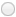 Will this impact a teacher education course / program?*Yes NoWill this impact a secondary education or P12 course / program? *Yes NoRequesting Department*IDIS and PACE courses should show Fulton School, and HONR courses should show Honors College. *If the appropriate Requesting Department doesn't appear, please contact Melissa Boog or Jennifer Ellis in the Office of Academic Affairs before moving forward.Course Type*Choose the discipline that corresponds with the course's prefix. (e.g., FILM = Film)Course Prefix*	Course Number*Course Title*Course Title for GullNet (Limited to 30 Characters)Course Description*# of Credits*Hours Per Week*If # of credit exceeds hours per week, the Course Credit Rationale form must be included.Staffing and Cost Implications*Discuss Staffing Implications and Additional CostsPrerequisitesCorequisitesMajor PrerequisitesNon-Major PrerequisitesPre or CorequisitesMajor Pre or CorequisitesNon-Major Pre or CorequisitesRecommended PrerequisitesRecommended Pre or CorequisitesMay Not Receive CreditList any courses for which students who take this course cannot earn credit. (Ex. If a course is renumbered, students may not earn credit for the prior numbered course and the new numbered course. OR If another course is so similar to this, students may not earn credit for both.)Cross-ListedGraduate Swing EquivalentActivity Code*The rubric that will be used to evaluate this proposal can be found in MyClasses in the General Education Revision: Ongoing Work course under GEOC Standing Rules – Faculty Senate Approved Spring 2022 and Fall 2022.Rationale - Rationale must include sound justification as to why this course meets the requirements for the Quantitative Analysis requirement.*PART I: Students will critically evaluate mathematical products (tables, graphs, mathematical equations) and identify the limitations and capabilities of knowledge.Considering the statement above, please respond to the three categories below.Evidence of Student Engagement (150 word limit)*Assessment Types (150 word limit)*Description (150 word limit)*PART II: STUDENT LEARNING OUTCOMESThe Student Learning Outcomes (SLO) assigned to the Quantitative Analysis requirement is listed below. For each, speak to how you will teach to and assess the individual SLO, referencing any attached materials (syllabi, assignment prompts, example activity directions, etc.).  There is a 150 word limit for each response. If more information regarding the SLO is needed, details can be found in Appendix C of the online catalog.Note that responses to some are required and others are optional.#1 QUANTITATIVE REASONINGHow will students demonstrate that they have achieved the QUANTITATIVE REASONING Student Learning Outcome (Check all that apply.): *Homework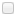 Quiz/ExamLab Report/EssayResearch Paper/Project/Portfolio Case StudyOral Presentation/PerformanceOther (Included in the description below)Required - Students will be able to interpret models and/or solve quantitative problems from different contexts with real world relevance. Track the activities and assessments related to this specific component of the SLO, referencingany attached materials.Evidence of Student Engagement*	Assessment Types*Description*Required - Students will be able to create reasonable arguments supported by quantitative evidence (e.g., using words, tables, graphs, and/ormathematical equations). Track the activities and assessments related to this specific component of the SLO, referencing any attached materials.Evidence of Student Engagement*	Assessment Types*Description*Required - Students will be able to communicate reasonable arguments supported by quantitative evidence (e.g., using words, tables, graphs, and/ormathematical equations). Track the activities and assessments related to this specific component of the SLO, referencing any attached materials.Evidence of Student Engagement*	Assessment Types*Description*Optional - Students will be able to demonstrate a variety of mathematical principles and the methods of data analysis. Track the activities and assessments related to this specific component of the SLO, referencing any attached materials.Evidence of Student Engagement	Assessment TypesDescriptionOptional - Students will be able to students will apply or demonstrate the use of quantitative analyses in a variety of different contexts to constructexplanations and/or solve problems. Track the activities and assessments related to this specific component of the SLO, referencing any attached materials.Evidence of Student Engagement	Assessment TypesDescriptionIMPACTImpacted Programs: List all majors/programs, concentrations, tracks or minors for which this course will be required or will be an option. NOTE:  Change to Minor Proposals and Chang e to Major, Program or Track Proposals are required if this course will be added as a r equirement or to a list of preset electives; those proposals should be initiated by the department that houses the major or minor.Attachments and AcknowledgmentsConfirm*Click here to confirm that a rationale, syllabus, and request for a resource analysis has been sent to your Library Liaison.Attached*A detailed course syllabus that includes the Course SLOs, the General Education Designation, the General Education SLOs.At least two example assignments.If applicable, detailed assessment tools, materials, and/or reports related to the Quantitative Analysis requirement.Acknowledge*I understand that this course is subject to institution-wide general education assessment.I acknowledge that new Change to Minor Proposals and/or Change to Major, Program or Track Proposals are required if this course will be added as a requirement or to a list of preset electives.